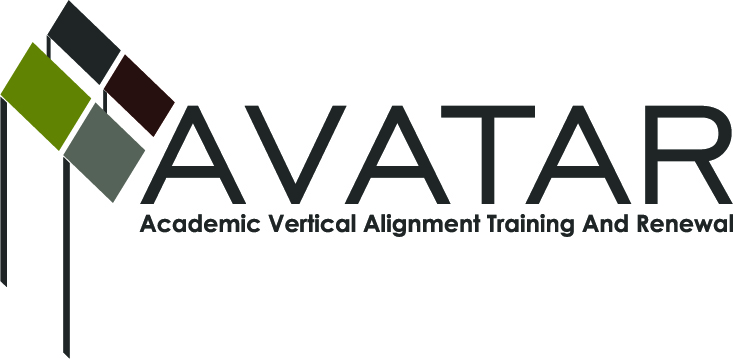 AVATAR Partnership Region: 9 ESCMeeting/Session Documentation FormForm should be completed after each meeting and given to the Regional AVATAR Coordinator/FacilitatorAgenda Format Key:  P = Presentation, F = Feedback, D = Decision-Making, W = Work Group, O = Other, with explanationAVATAR Meeting MinutesMeeting Participant ListMeeting:AVATAR Team MeetingAVATAR Team MeetingAVATAR Team MeetingAVATAR Team MeetingAVATAR Team MeetingMeeting Purpose:Organize AVATAR Team MembersOrganize AVATAR Team MembersOrganize AVATAR Team MembersOrganize AVATAR Team MembersOrganize AVATAR Team MembersDate:9-13-2012Start Time:3:35 p.m.End Time:5:15 p.m.Meeting Coordinator/ Facilitator:Kathy HarveyLocation:Location:Region 9 Education Service CenterRegion 9 Education Service CenterMeeting Recorder:Kathy HarveyMeeting Timekeeper:Meeting Timekeeper:Jessica SutherlandJessica SutherlandTimeTopicFormatDiscussion LeaderDesired Outcome3:40-4:00Welcome, Introductions, AVATAR informationP, PPKathy HarveyJessica SutherlandIntroduce team members and explain purpose for team; present regional statistics, quiz over common terminology4:00-4:45Discussion about direction to take and data presentedF, WDr. Matthew CappsDr. Gary HarkeyDetermine content areas of focus to be math and ELA4:45-5:15Team organization and selection of team leadersD, WDr. Karen GraggJoe Johnston Jodi SchlaudDivide into teams for planning for future meetings and plans of actionAction ItemPerson ResponsibleDue DateTeams will bring new members to the table for the next meetings.All team membersMath-Oct. 9, ELA-Oct. 8NotesNotesNotesNameTitleOrganization/InstitutionKathy HarveyFacilitatorRegion 9 Education Service CenterJessica SutherlandP-16 CoordinatorVernon CollegeTim SwagertyTeacherWFISDMisti SpearCurriculum SpecialistWFISDSherry ParkerCurriculum SpecialistWFISDKristen GarrisonWriting Program Admin.Midwestern State UniversityJulie WoodAsst. Professor of Career CollegeMidwestern State UniversityDr. Matthew CappsDean of College of EducationMidwestern State UniversityJodi SchlaudAcademic CoordinatorIowa Park ISDJoe JohnstonDivision Chair-EnglishVernon CollegeGreg FowlerDivision Chair-Behavior ScienceVernon CollegeDr. Karen GraggDivision Chair-MathVernon CollegeMarilyn LeisureAsst. Supt. Vernon ISDSusan KennerTeacherVernon HSLinda FosnaughAsst. Professor of MathMidwestern State UniversitySandra SchellerDual Credit Teacher                        Rider HS-WFISDJulie JohnsonCounselor                        Rider HS-WFISD Jessica SutherlandECS Coordinator                             Vernon College